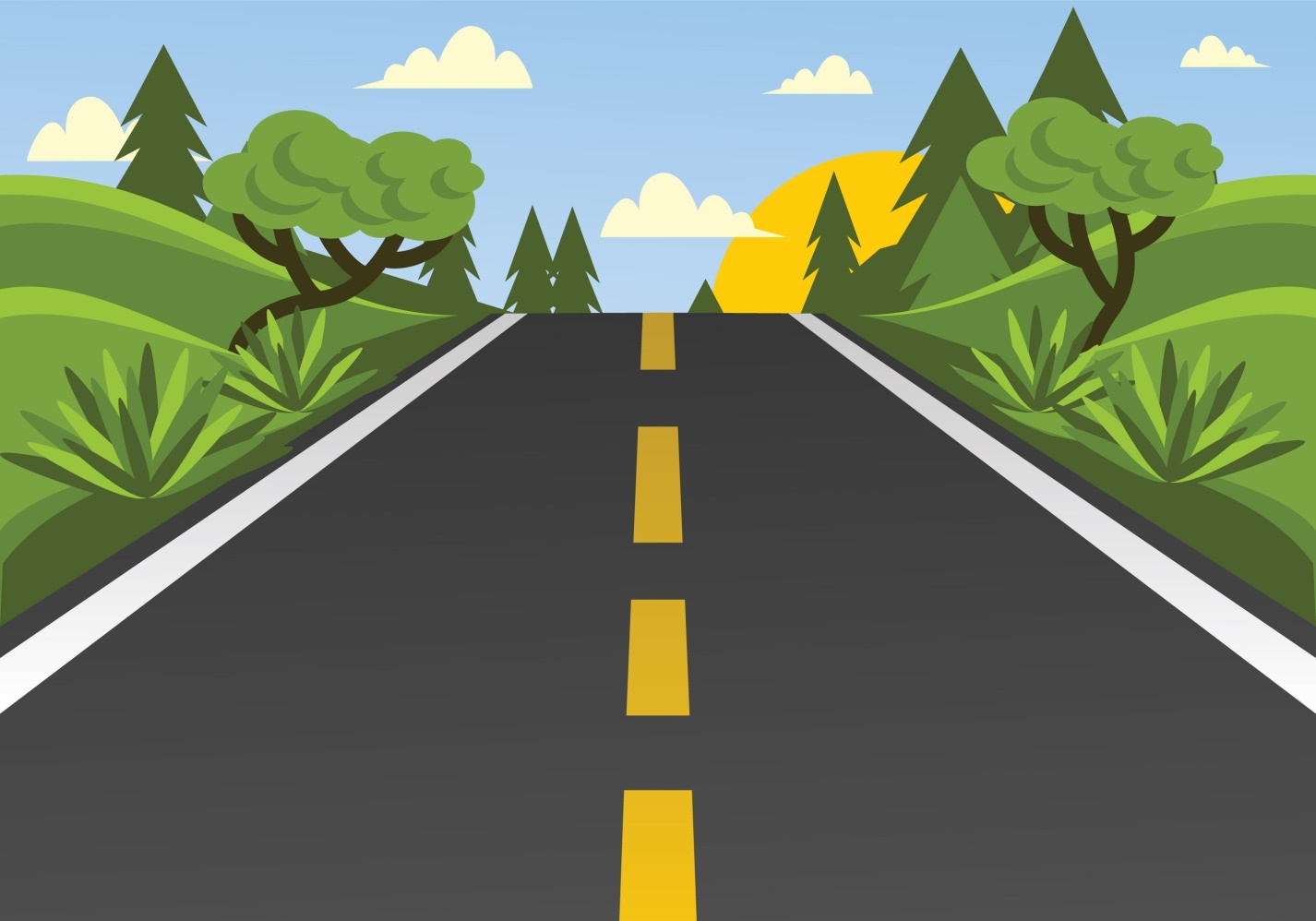 Цель: закрепление знаний у дошкольников правил дорожного движения в целях воспитания безопасного образа жизни.Задачи: продолжать знакомить детей с правилами дорожного движения; закреплять знания о безопасном поведении на дороге; развивать быстроту, ловкость в эстафетах, играх, совершенствовать основные виды движений;закреплять умение кататься на самокате по прямой, по кругу, змейкой;воспитывать чувство взаимопомощи, сопереживания.Предварительная работа: рассматривание и изучение дорожных знаков и «опасных» ситуаций на дороге; беседы о правилах дорожного движения.Оборудование:- аудиозапись с музыкой;- макеты дорожных знаков; - макет светофора;- макет «зебры»;- жезл регулировщика;- набор дорожных знаков;- самокаты для эстафет - 2 шт.;- конусы для эстафет - 8 шт.;- машинки с веревочками – 2шт.;- коляски с куклами – 2шт.;- круги красного, желтого, зеленого цвета.Ход мероприятия:(Под веселую музыку дети входят на спортивный зал.)Воспитатель: Здравствуйте, ребята! Мы начинаем наше развлечение по правилам дорожного движения. Все мы с вами живем в красивом селе, с улицами и переулками. По ним движется много  машин, и переходить улицу там, где захочется, опасно. Со стороны может показаться, что на улице царит полный беспорядок: едут машины, спешат люди. На самом деле все движение на улице происходит по строгим правилам для водителей машин и для пешеходов. Как называются эти правила?   (Правила дорожного движения.)Чтобы улицей бурливой,Шумной, звонкой, говорливойИ проехать, и пройти – Будь внимателен в пути.Правила дорожного движенияЗнать должны все без исключения.   Ребята, на улице нужно быть очень внимательным. И  сегодня мы собрались вместе, чтобы вспомнить  все, что мы изучили о правилах дорожного движения. Для этого необходимо выполнить задания: ответить на вопросы, поучаствовать в спортивных эстафетах, отгадать загадки и поиграть в игры.Но для начала нам нужно сделать разминку. Поиграем в игру «Угадай дорожный знак».  (Проводится под музыку.)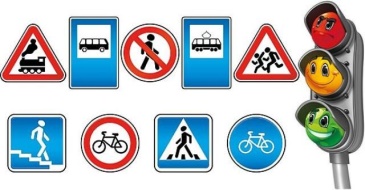 Много есть различных знаков – Эти знаки нужно знать,Чтобы правил на дорогеНикогда не нарушать.                           Все дети встают  в большой круг и под музыку передают жезл постового. У кого в руках окажется жезл с завершением музыки, тот отгадывает дорожный знак. По окончанию игры  дети строятся на линию старта в две колонны.1 задание:  «Эстафета «Извилистая дорога»(Проводится под музыку.  Команды строятся за линией старта в колонну по одному. Впереди, через 9 м  линия ограничителя, а  через каждые 1,5 метра дистанции стоят конусы для эстафет.) 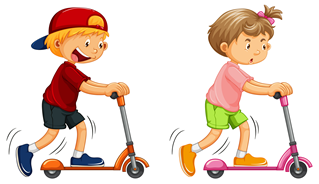 Мне купили самокат,Я позвал с собой ребят.Взял сестру и братца – Будем все кататься!                   По сигналу первые участники на самокате «змейкой» объезжают конусы, возвращаются обратно по прямой и передают самокат следующему участнику, который выполняет те же действия. Эстафета заканчивается, когда последний участник пересекает линию старт – финиш.2 задание: «Отгадай загадки про правила дорожного движения»(Команды по очереди отгадывают загадки.)Эту ленту не возьмешь.
И в косичку не вплетешь.
На земле она лежит,
Транспорт вдоль по ней бежит.  (Дорога)Тихо ехать нас обяжет,Поворот вблизи покажетИ напомнит, что и какВам в пути…   (Дорожный знак.)

Пешеходам объясняетКак дорогу перейти.Он сигналы зажигает,Помогая им в пути.  (Светофор.)У него сигналов три.Ты сигналы назови.   (Красный, желтый, зеленый.)Какой у светофора светНам говорит:  «Прохода нет!»?  (Красный.)Какой свет горит,«Вперед идите!»  говорит?  (Зеленый.)Я и вечером и днемЗа рулем, за рулем.   (Водитель.)Дом по улице идет,На работу всех везет.Не на курьих тонких ножках,А в резиновых сапожках.  (Автобус.)По этой дорожке идет пешеход,Машин не боится, идет он вперед.    (Тротуар.)В два ряда дома стоят – Десять, двадцать, сто подряд.Квадратными глазамиДруг на друга глядят.  (Улица.)Встало с краю улицы в длинном сапогеЧучело трехглазое  на одной ноге.Где машины движутся, где сошлись пути,Помогает улицу людям перейти.    (Светофор.)По обочине дороги,Как солдатики стоят,И мы строго выполняем,Все, что нам они велят.  (Дорожные знаки.)3 задание: «Эстафета «Аккуратный водитель»                                  (Проводится под музыку)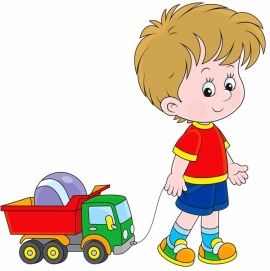 Вот огромный грузовик!Я водить его привык,Грузы я вожу на нем,Если строят новый дом.             Участники  по очереди, держа машину за веревочку, бегут до ориентира и обратно. Выигрывает та команда, которая быстрее всех выполнит задание.4 задание: «Викторина «Знаете ли вы правила дорожного движения»(Команды по очереди отвечают на вопросы.)Какие виды перехода через улицу вы знаете?Почему наземный переход называют зеброй?Почему светофор называют помощником перехода?Сколько сигналов у светофора?На какой свет можно переходить улицу?Какой свет светофора запрещает переход через улицу?Где можно играть в мяч, кататься на велосипеде, самокате?Где должны ходить пешеходы?5 задание: «Эстафета «Большая прогулка»(Проводится под музыку. На дистанции устанавливаются макеты дорожных знаков, светофора, «зебры».) Я куклу Наташу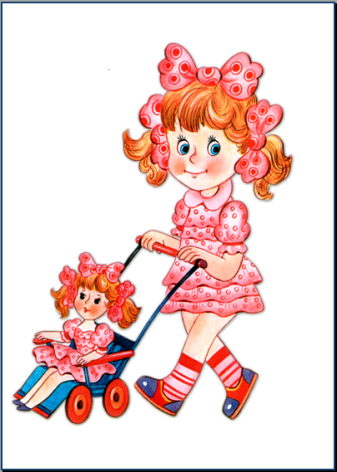 Катаю в коляске.Спать уложу – И закроются глазки.Как быстро ееВетерок убаюкал!Кататься в коляскеПолезно для кукол.                            Участники каждой команды по очереди везут коляски с куклами до стойки и обратно, соблюдая правила дорожного движения. Выигрывает та команда, которая быстрее всех выполнит задание.6 задание: «Игра «Четвертый лишний» Назовите лишнего участника дорожного движения.Грузовик, дом, «скорая помощь», «снегоуборочная машина».Назовите лишнее средство транспорта.Легковая машина, грузовая машина, автобус, детская коляска.Назовите средство транспорта, не относящееся к общественному транспорту.Автобус, трамвай, грузовик, троллейбус.Назовите лишний «глаз» светофора.Красный, синий, желтый, зеленый.7 задание: «Игра  «Сигналы  светофора»                             (Проводится под музыку)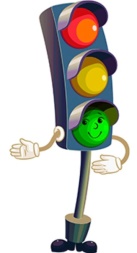 Светофор – большой помощник,Лучший друг для всех в пути.Он всегда предупреждаетЦветом, можно ли идти.                      Воспитатель показывает круг красного, желтого или зеленого цвета, а дети выполняют действия:- на зеленый цвет – маршируют на месте;- на желтый цвет – руки на пояс;- на красный цвет – стоят на месте.Игру проводить быстро, чтобы запутать участников.Воспитатель: Наши соревнования подошли к концу. Ребята, вы все большие молодцы! Объявляю вам благодарность и желаю всегда соблюдать правила дорожного движения.На улице будьте внимательны, дети!Твердо запомните правила эти.Правила эти помни всегда,Чтоб не случилась с тобою беда!Список использованной литературыБелая К.Ю. Формирование основ безопасности у дошкольников. Для занятий с детьми 2 – 7 лет. – М.: МОЗАИКА-СИНТЕЗ, 2016Саулина Т.Ф. Знакомим дошкольников с правилами дорожного движения: Для занятий с детьми 3 – 7 лет. – М.: МОЗАИКА-СИНТЕЗ, 2019Степанкова Э.Я., Филенко М.В. Дошкольникам о правилах дорожного движения. – М.: Просвещение, 1979Шорыгина Т.А. Беседы о правилах дорожного движения с детьми 5 – 8 лет. – М.: ТЦ Сфера, 2019Шорыгина Т.А. Основы безопасности для детей 5 – 8 лет. – М.: ТЦ Сфера, 2019